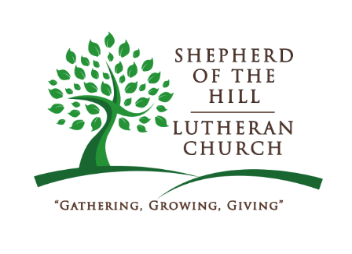 “Encouraging faith and proclaiming God’s love by Gathering, Growing and Giving”Good Friday Worship 7pm		     			  		            April 15, 2022This worship is being livestreamed.  Your presence in the sanctuary signifies your agreeing to be on our live broadcast. .  NOTE: Bold text indicates worshipers’ response, and ‘*’ means please stand as ableBELL & PRELUDE 										Michelle Young* Green 115   GATHERING HYMN Jesus, I will Ponder now     Page 5*Call to worship: (Responsively)L:  What have we learned about Jesus, God the Son, who came to live among us?  All: Jesus taught us all are known and loved by God.  He brought the dead back to life, restored the forgotten back into society, released those imprisoned by evil spirits and sicknesses.L: Who would believe what we have heard?ALL:  Despite all this, he was despised and rejected by those of his own faith, even betrayed by one of his closest disciples, while the others ran to save themselves.  L:  Jesus became a man of suffering.  He was mocked and beaten.  He heard the crowds call for him to be crucified.  ALL: But where were the voices of his friends, family and followers? Would we have been brave enough to call out for his safety, to claim we know and believe in him?L: Jesus was wounded for our sins, for our wrongdoings.  He was crushed for our immoral acts and the injustice we allow to exist in the world.All:  All we, like sheep, have gone astray.  We have all turned to our own way.L: By a perversion of justice, he was condemned to die a tortuous death?  Who could have imagined this could happen?  What does this mean for his future?  For our future?All: For He was cut off from the land of the living, his beaten and broken body laid in a tomb.  L:  But God creates something lifegiving out of death.  Out of His anguish, we can experience peace and life.  All: Jesus is the righteous One, God’s Servant, whose act of love allows us to live in a right relationship with God…forever.L:  But today we must face the questions: are we living and loving like followers of Jesus?  Or have our ways and words become more examples of betrayal of Jesus?  Running away from the only One who offers us life?  *Prayer of the day:  Almighty God, look with loving mercy on your family, for whom our Lord Jesus Christ was willing to be betrayed, to be given over to the hands of sinners, and to suffer death on the cross; who now lives and reigns with you and the Holy Spirit, one God, forever and ever.  Amen.1st READING:  Jesus rejected by the jewish leaders & Peter       	Gospel of John 18:12-27  12So the soldiers, their officer, and the Jewish police arrested Jesus and bound him. 13First they took him to Annas, who was the father-in-law of Caiaphas, the high priest that year. 14Caiaphas was the one who had advised the Jews that it was better to have one person die for the people.
  15Simon Peter and another disciple followed Jesus. Since that disciple was known to the high priest, he went with Jesus into the courtyard of the high priest, 16but Peter was standing outside at the gate. So the other disciple, who was known to the high priest, went out, spoke to the woman who guarded the gate, and brought Peter in. 17The woman said to Peter, “You are not also one of this man’s disciples, are you?” He said, “I am not.” 18Now the slaves and the police had made a charcoal fire because it was cold, and they were standing around it and warming themselves. Peter also was standing with them and warming himself.
  19Then the high priest questioned Jesus about his disciples and about his teaching. 20Jesus answered, “I have spoken openly to the world; I have always taught in synagogues and in the temple, where all the Jews come together. I have said nothing in secret. 21Why do you ask me? Ask those who heard what I said to them; they know what I said.” 22When he had said this, one of the police standing nearby struck Jesus on the face, saying, “Is that how you answer the high priest?” 23Jesus answered, “If I have spoken wrongly, testify to the wrong. But if I have spoken rightly, why do you strike me?” 24Then Annas sent him bound to Caiaphas the high priest.  25Now Simon Peter was standing and warming himself. They asked him, “You are not also one of his disciples, are you?” He denied it and said, “I am not.” 26One of the slaves of the high priest, a relative of the man whose ear Peter had cut off, asked, “Did I not see you in the garden with him?” 27Again Peter denied it, and at that moment the cock crowed.Green #117  “O Sacred Head, Now Wounded  vs. 1-2  Page 62nd READING: Jesus rejected by the crowd 	  read bold print  Gospel of John 18:33-19:7, 14-16  33Then Pilate entered the headquarters again, summoned Jesus, and asked him, “Are you the King of the Jews?” 34Jesus answered, “Do you ask this on your own, or did others tell you about me?” 35Pilate replied, “I am not a Jew, am I? Your own nation and the chief priests have handed you over to me. What have you done?” 36Jesus answered, “My kingdom is not from this world. If my kingdom were from this world, my followers would be fighting to keep me from being handed over to the Jews. But as it is, my kingdom is not from here.” 37Pilate asked him, “So you are a king?” Jesus answered, “You say that I am a king. For this I was born, and for this I came into the world, to testify to the truth. Everyone who belongs to the truth listens to my voice.” 38Pilate asked him, “What is truth?”
  After he had said this, he went out to the Jews again and told them, “I find no case against him. 39But you have a custom that I release someone for you at the Passover. Do you want me to release for you the King of the Jews?” 40They shouted in reply, “Not this man, but Barabbas!” Now Barabbas was a bandit.
 19:1Then Pilate took Jesus and had him flogged. 2And the soldiers wove a crown of thorns and put it on his head, and they dressed him in a purple robe. 3They kept coming up to him, saying, “Hail, King of the Jews!” and striking him on the face. 4Pilate went out again and said to them, “Look, I am bringing him out to you to let you know that I find no case against him.” 5So Jesus came out, wearing the crown of thorns and the purple robe. Pilate said to them, “Here is the man!” 6When the chief priests and the police saw him, they shouted, “Crucify him! Crucify him!” Pilate said to them, “Take him yourselves and crucify him; I find no case against him.” 7The Jews answered him, “We have a law, and according to that law he ought to die because he has claimed to be the Son of God.”14Now it was the day of Preparation for the Passover; and it was about noon. He said to the Jews, “Here is your King!” 15They cried out, “Away with him! Away with him! Crucify him!” Pilate asked them, “Shall I crucify your King?” The chief priests answered, “We have no king but the emperor.” 16Then he handed him over to them to be crucified.

CALL TO CONFESSION: The promise of our faith is that if we call on the name of the Lord, our God will remember our sin no more.  Therefore, let us confess our wrongdoing.PRAYER OF CONFESSION: (Respond with bold text)P: Lord Jesus Christ, we confess to You: like sheep, we all go astrayAll: Lamb of God, have mercy on us.P: We betray You; we deny You; like sheep, we all go astray.All: Lamb of God, have mercy on us.P: We mock You; we scorn You; like sheep, we all go astrayAll: Lamb of God, have mercy on us.P:  We abandon You; we forsake You; like sheep, we all go astrayAll: Lamb of God, have mercy on us.P: We condemn You; we crucify You; like sheep, we all go astrayAll: Lamb of God, have mercy on us. DECLARATION OF FORGIVENESS  Take heart, for our Lord Jesus Christ, the Son of God, understands our human experience, felt the depth of our pain and sympathizes with our weakness.  He deals gently with the ignorant and the wayward and is the source of our eternal salvation. Amen. Green #117  “O Sacred Head, Now Wounded  vs. 3-4  Page 6 3rd READING  crucified, mistreated, he still shows love                   	Gospel of John 19:16b-27So they took Jesus; 17and carrying the cross by himself, he went out to what is called The Place of the Skull, which in Hebrew is called Golgotha. 18There they crucified him, and with him two others, one on either side, with Jesus between them. 19Pilate also had an inscription written and put on the cross. It read, “Jesus of Nazareth, the King of the Jews.” 20Many of the Jews read this inscription, because the place where Jesus was crucified was near the city; and it was written in Hebrew, in Latin, and in Greek. 21Then the chief priests of the Jews said to Pilate, “Do not write, ‘The King of the Jews,’ but, ‘This man said, I am King of the Jews.’ ” 22Pilate answered, “What I have written I have written.” 23When the soldiers had crucified Jesus, they took his clothes and divided them into four parts, one for each soldier. They also took his tunic; now the tunic was seamless, woven in one piece from the top. 24So they said to one another, “Let us not tear it, but cast lots for it to see who will get it.” This was to fulfill what the scripture says,  “They divided my clothes among themselves, and for my clothing they cast lots.”  25And that is what the soldiers did.
  Meanwhile, standing near the cross of Jesus were his mother, and his mother’s sister, Mary the wife of Clopas, and Mary Magdalene. 26When Jesus saw his mother and the disciple whom he loved standing beside her, he said to his mother, “Woman, here is your son.” 27Then he said to the disciple, “Here is your mother.” And from that hour the disciple took her into his own home.
SOLO  	“Were You There” vs. 1-2			Keith Lee“Were You There” was used with permission under One License #A-724679.  All rights reserved 4th BIBLE READING     read bold print  	 	Gospel of John 19:28-30 28After this, when Jesus knew that all was now finished, he said (in order to fulfill the scripture), “I am thirsty.” 29A jar full of sour wine was standing there. So they put a sponge full of the wine on a branch of hyssop and held it to his mouth. 30When Jesus had received the wine, he said, “It is finished.” Then he bowed his head and gave up his spirit.
SOLO  	Were You There    vs. 3		                         Pastor Mary Eide“Were You There”“ was used with permission under One License #A-724679.  All rights reserved FINAL BIBLE READING   A burial place in a garden 		Gospel of John 19:38-4238After these things, Joseph of Arimathea, who was a disciple of Jesus, though a secret one because of his fear of the Jews, asked Pilate to let him take away the body of Jesus. Pilate gave him permission; so he came and removed his body. 39Nicodemus, who had at first come to Jesus by night, also came, bringing a mixture of myrrh and aloes, weighing about a hundred pounds. 40They took the body of Jesus and wrapped it with the spices in linen cloths, according to the burial custom of the Jews. 41Now there was a garden in the place where he was crucified, and in the garden there was a new tomb in which no one had ever been laid. 42And so, because it was the Jewish day of Preparation, and the tomb was nearby, they laid Jesus there.CLOSING PRAYER:  Merciful God, your Son was lifted up on the cross to draw all people to himself. Grant that we who have been born out of his wounded side may at all times find mercy in him, Jesus Christ, our Savior and Lord, who lives and reigns with you and the Holy Spirit, one God, now and forever. Amen.INSTRUMENTAL MUSIC FOR REFLECTION					Michelle Young LORD’S PRAYER	Our Father, who art in heaven, hallowed be thy name; thy kingdom come; thy will be done; on earth as it is in heaven. Give us this day our daily bread. And forgive us our trespasses, as we forgive those who trespass against us. And lead us not into temptation; but deliver us from evil. For thine is the kingdom, the power and the glory, for ever and ever. AmenWe leave in silence after this closing prayer.  Stay as long as you need.SCHEDULESunday:   	      NO Sunday School		      10:00 am     	 - Easter Communion Worship			 Monday	      7pm			 - AA Meeting								Tuesday:	      4-6 pm 		 - Food Pantry  Wednesday     3:20-4:30pm	 - 7th-8th grade Confirmation class resumesCopyright © 2020 Augsburg Fortress. All rights reserved. Reprinted by permission under Augsburg Fortress Liturgies Annual License #SAS028313.New Revised Standard Version Bible, Copyright © 1989, Division of Christian Education of the National Council of the Churches of Christ in the United States of America. Used by permission. All rights reserved.Revised Common Lectionary, Copyright © 1992 Consultation on Common Texts, admin Augsburg Fortress. Used by permission.One License Podcast / Streaming License A-724679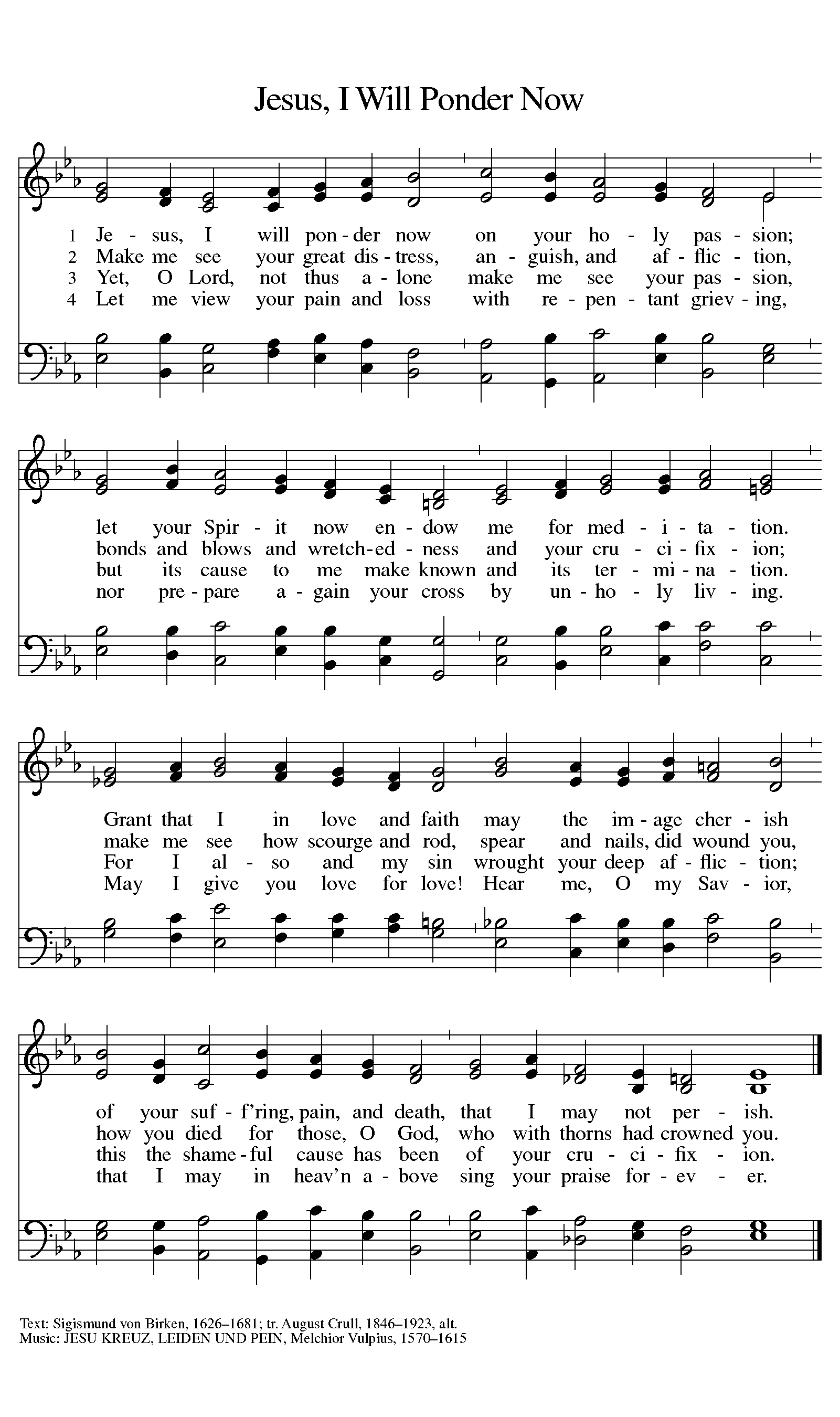 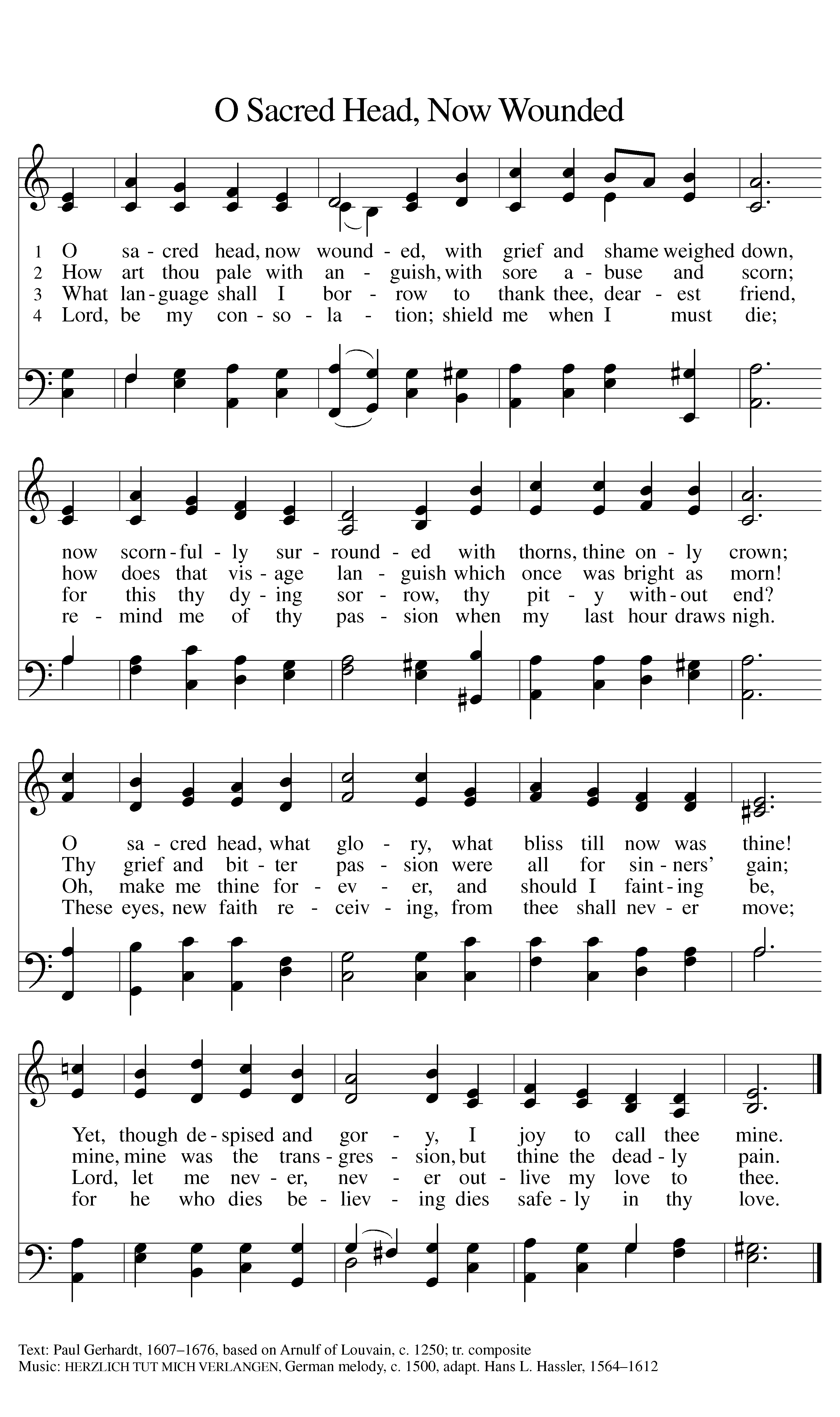 